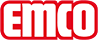 emco Bauemco grilles de débordement inscriptions Typ XLDescriptionPlaque signalétique bleue taille L (pictogramme: 150 x 150mm ou texte: 150 x 590mm) avec bords arrondis et inscription gravée et blanche. Fixation fraisée sur les grilles de débordement.Matériaumatériau de synthèse de haute qualitéRevêtementrugueuse (structurée)service et prestationsmétrageservice de poseréparationscontactemco Benelux B.V. · Divisie Bouwtechniek · Veldrijk 2 · 8530 Harelbeke / BE · Tel. (+32) 056 224 978 · bouwtechniek@benelux.emco.de · www.emco-bau.com